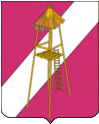 АДМИНИСТРАЦИЯ СЕРГИЕВСКОГО СЕЛЬСКОГО ПОСЕЛЕНИЯ КОРЕНОВСКОГО РАЙОНАПОСТАНОВЛЕНИЕ2 ноября 2015 года                                                                                     № 196ст.СергиевскаяОб утверждении Положения об организации продажи муниципального имущества без объявления ценыНа основании Федерального закона от 21 декабря 2001 года № 178-ФЗ «О приватизации государственного и муниципального имущества», руководствуясь уставом Сергиевского сельского поселения Кореновского района, п о с т а н о в л я ю:1. Утвердить Положение об организации продажи муниципального имущества  без объявления цены (прилагается).2. Общему отделу администрации Сергиевского сельского поселения Кореновского района (Горгоцкая) обнародовать  настоящее постановление в установленных местах  и обеспечить его размещение (опубликование) на официальном сайте администрации Сергиевского сельского поселения Кореновского района в информационно-телекоммуникационной сети «Интернет».		3. Постановление вступает в силу после его официального обнародования.Глава Сергиевского сельского поселения   Кореновского района                                                                             С.А. БасеевПРИЛОЖЕНИЕ  УТВЕРЖДЕНОпостановлением  администрации                                                                         Сергиевского сельского поселенияКореновского районаот 02 ноября 2015 года № 196Положение об организации продажи муниципального имущества без объявления цены
1. Общие положения1.1. Настоящее Положение определяет порядок организации продажи находящегося в собственности Сергиевского сельского поселения Кореновского района имущества (далее именуется - имущество) без объявления цены, подведения итогов продажи имущества без объявления цены (далее именуется - продажа) и заключения договора купли-продажи имущества.Организация продажи без объявления цены земельных участков, объектов культурного наследия, объектов социально-культурного и коммунально-бытового назначения и передачи указанных объектов в собственность покупателям осуществляется с учетом особенностей, установленных законодательством Российской Федерации о приватизации для указанных видов имущества.1.2. Продавцом имущества, находящегося в муниципальной собственности Сергиевского сельского поселения Кореновского района является администрация Сергиевского сельского поселения Кореновского района (далее - Продавец).1.3. Продавец в процессе подготовки и проведения продажи имущества:а) устанавливает срок приема заявок на приобретение имущества (дата и время начала и окончания приема заявок), а также дату подведения итогов продажи имущества;б) организует подготовку и публикацию информационного сообщения о продаже имущества, а также размещение информации о проведении продажи в сети Интернет в соответствии с требованиями, установленными Федеральным законом от 21 декабря 2001 года № 178-ФЗ «О приватизации государственного и муниципального имущества» и настоящим Положением;в) принимает заявки юридических и физических лиц на приобретение имущества (далее - заявки и претенденты), а также прилагаемые к ним предложения о цене приобретения имущества и другие документы по описи, представленной претендентом;г) ведет учет заявок и предложений о цене приобретения имущества путем их регистрации в установленном продавцом порядке;д) уведомляет претендента об отказе в рассмотрении поданной им заявки и предложения о цене приобретения имущества или о признании его покупателем имущества;е) подготавливает проект договора купли-продажи имущества;ж) обеспечивает проведение расчетов с покупателем;з) организует подготовку и публикацию информационного сообщения об итогах продажи имущества, а также его размещение в сети Интернет в соответствии с требованиями, установленными Федеральным законом от 21 декабря 2001 года № 178-ФЗ «О приватизации государственного и муниципального имущества» и настоящим Положением;и) обеспечивает передачу имущества покупателю и совершает необходимые действия, связанные с переходом права собственности на него;к) осуществляет иные функции, предусмотренные Федеральным законом от 21 декабря 2001 года № 178-ФЗ «О приватизации государственного и муниципального имущества» и настоящим Положением.1.5. Функции, предусмотренные пунктом 1.3 настоящего Положения, являются исключительными функциями продавца и не могут быть переданы иным лицам, за исключением случаев, предусмотренных законодательством Российской Федерации.2. Порядок организации приема заявок и предложений о цене приобретения имущества2.1. Заявки со всеми прилагаемыми к ним документами направляются продавцу по адресу, указанному в информационном сообщении, или подаются непосредственно по месту приема заявок.Продавец осуществляет прием заявок в течение указанного в информационном сообщении срока.Срок приема заявок должен быть не менее 25 календарных дней. Определенная продавцом дата подведения итогов продажи имущества указывается в информационном сообщении.2.2. Форма бланка заявки утверждается продавцом и приводится в информационном сообщении.В заявке должно содержаться обязательство претендента заключить договор купли-продажи имущества по предлагаемой цене.Предложение о цене приобретения имущества прилагается к заявке в запечатанном конверте. Предлагаемая претендентом цена приобретения имущества указывается цифрами и прописью. В случае если цифрами и прописью указаны разные цены, принимается во внимание цена, указанная прописью.Претендент вправе подать только одно предложение о цене приобретения имущества.К заявке также прилагаются документы по перечню, указанному в информационном сообщении, и опись прилагаемых документов в двух экземплярах, один из которых остается у продавца, другой, с отметкой продавца о приеме заявки и прилагаемых к ней документов - у претендента.2.3. При приеме заявки продавец:а) удостоверяет личность претендента или его полномочного представителя и проверяет надлежащее оформление документа, удостоверяющего право полномочного представителя действовать от имени претендента;б) рассматривает заявки с прилагаемыми к ним документами на предмет их соответствия требованиям законодательства Российской Федерации.2.4. Продавец отказывает претенденту в приеме заявки в случае, если:а) заявка представлена по истечении срока приема заявок, указанного в информационном сообщении;б) заявка представлена лицом, не уполномоченным претендентом на осуществление таких действий;в) заявка оформлена с нарушением требований, установленных продавцом;г) представлены не все документы, предусмотренные информационным сообщением, либо они оформлены ненадлежащим образом;д) представленные документы не подтверждают право претендента быть покупателем имущества в соответствии с законодательством Российской Федерации.Указанный перечень оснований для отказа в приеме заявки является исчерпывающим.Сотрудник продавца, осуществляющий прием документов, делает на экземпляре описи документов, остающимся у претендента, отметку об отказе в приеме заявки с указанием причины отказа и заверяет ее своей подписью. Непринятая заявка с прилагаемыми к ней документами возвращается в день ее получения продавцом претенденту или его полномочному представителю под расписку либо по почте (заказным письмом).2.5. Принятые заявки и предложения о цене приобретения имущества продавец регистрирует в журнале приема заявок с присвоением каждой заявке номера с указанием даты и времени ее поступления.Зарегистрированная заявка является поступившим продавцу предложением (офертой) претендента, выражающим его намерение считать себя заключившим с продавцом договор купли-продажи имущества по предлагаемой претендентом цене приобретения.Претендент не вправе отозвать зарегистрированную заявку, если иное не установлено законодательством Российской Федерации.3. Порядок подведения итогов продажи муниципального имущества3.1. По результатам рассмотрения представленных документов продавец принимает по каждой зарегистрированной заявке отдельное решение о рассмотрении предложений о цене приобретения имущества. Указанное решение оформляется протоколом об итогах продажи имущества в порядке, установленном настоящим Положением.3.2. Для определения покупателя имущества продавец вскрывает конверты с предложениями о цене приобретения имущества. При вскрытии конвертов с предложениями могут присутствовать подавшие их претенденты или их полномочные представители.3.3. Покупателем имущества признается:а) при принятии к рассмотрению одного предложения о цене приобретения имущества - претендент, подавший это предложение;б) при принятии к рассмотрению нескольких предложений о цене приобретения имущества - претендент, предложивший наибольшую цену за продаваемое имущество;в) при принятии к рассмотрению нескольких одинаковых предложений о цене приобретения имущества - претендент, заявка которого была зарегистрирована ранее других.3.4. Протокол об итогах продажи имущества должен содержать:а) сведения об имуществе;б) общее количество зарегистрированных заявок;в) сведения об отказах в рассмотрении предложений о цене приобретения имущества с указанием подавших их претендентов и причин отказов;г) сведения о рассмотренных предложениях о цене приобретения имущества с указанием подавших их претендентов;д) сведения о покупателе имущества;е) цену приобретения имущества, предложенную покупателем;ж) иные необходимые сведения.3.5. Уведомления об отказе в рассмотрении поданного претендентом предложения о цене приобретения имущества и о признании претендента покупателем имущества выдаются соответственно претендентам и покупателю или их полномочным представителям под расписку в день подведения итогов продажи имущества либо высылаются в их адрес по почте заказным письмом на следующий после дня подведения итогов продажи имущества день.3.6. Если в указанный в информационном сообщении срок для приема заявок ни одна заявка не была зарегистрирована, либо по результатам рассмотрения зарегистрированных заявок ни одно предложение о цене приобретения имущества не было принято к рассмотрению, продажа имущества признается несостоявшейся, что фиксируется в протоколе об итогах продажи имущества.3.7. Информационное сообщение об итогах продажи имущества публикуется в газете и размещается на официальном сайте в сети Интернет в соответствии с требованиями, установленными Федеральным законом от 21 декабря 2001 года № 178-ФЗ «О приватизации государственного и муниципального имущества», а также не позднее рабочего дня, следующего за днем подведения итогов продажи имущества, на официальном сайте администрации Сергиевского сельского поселения Кореновского района в сети Интернет.4. Порядок заключения договора купли-продажи имущества, оплаты имущества и передачи его покупателю4.1. Договор купли-продажи имущества заключается не ранее чем через 10 рабочих дней и не позднее 15 рабочих дней со дня подведения итогов продажи.4.2. Договор купли-продажи имущества должен содержать все существенные условия, предусмотренные для таких договоров Гражданским кодексом Российской Федерации, Федеральным законом от 21 декабря 2001 года № 178-ФЗ «О приватизации государственного и муниципального имущества» и иными нормативными правовыми актами Российской Федерации.Денежные средства в счет оплаты приватизируемого муниципального имущества, в размере предложенной покупателем цены приобретения направляются в установленном порядке в бюджет Сергиевского сельского поселения Кореновского района на счет, указанный в информационном сообщении о проведении продажи имущества, в сроки, указанные в договоре купли-продажи имущества, но не позднее 30 рабочих дней со дня его заключения.В договоре купли-продажи предусматривается уплата покупателем неустойки в случае его уклонения или отказа от оплаты имущества.4.3. При уклонении покупателя от заключения договора купли-продажи имущества в установленный срок покупатель утрачивает право на заключение такого договора. В этом случае продажа имущества признается несостоявшейся.4.4. Факт оплаты имущества подтверждается выпиской со счета, указанного в информационном сообщении о проведении продажи имущества, подтверждающей поступление средств в размере и в сроки, указанные в договоре купли-продажи имущества.4.5. Продавец обеспечивает получение покупателем документации, необходимой для государственной регистрации сделки купли-продажи имущества и государственной регистрации перехода права собственности, вытекающего из этой сделки.Глава Сергиевского сельского поселения   Кореновского района                                                                             С.А. Басеев                                                В администрацию Сергиевского сельского                                      поселения Кореновского районаЗаявкана участие в продаже муниципального имущества без объявления цены__________________________________________________________________________________________________________________________________________________________________________________________________________________________________________________________________________________________________________________________________________(фирменное наименование (наименование), сведения об организационно-правовой форме, о месте нахождения, почтовый адрес (для юридического лица), фамилию, им, отчество, паспортные данные, сведения о месте жительства (для физического лица), номер контактного телефона)в лице __________________________________________________________                         (наименование должности руководителя, его Ф.И.О.)действующего на основании ________________________________________1. Изучив документацию о продаже муниципального имущества без объявления цены, а также действующие нормативно-правовые акты по предмету проводимой продажи, выражаю делание участвовать в торгах по продаже муниципального имущества без объявления цены и приобрести________________________________________________________________________________________________________________________________________________________________________________________________________________________________________________________________________(указать наименование имущества, на которое подается заявка)в соответствии с условиями продажи, содержащимися в информационном сообщении об объекте продажи, размещенного в газете __________________от ___________ № ______ о продаже муниципального имущества без объявления цены.2. В случае признания меня Победителем продажи муниципального имущества без объявления цены беру на себя обязательства заключить договор купли-продажи муниципального имущества по предлагаемой цене, указанной в предложении о приобретении имущества в установленные сроки.3. Лицо, уполномоченное представлять интересы__________________________________________________________________(ФИО, должность, контактные телефоны, факс, адрес)Заявка составлена в двух экземплярах, по одному экземпляру для каждой из сторон.Приложение: Опись представленных документовДата «___» ____________ 20___г.Подпись Претендента (его полномочного представителя) _________________Заявка принята: «___» ____________ 20___г. в ____ч. _____м. № __________Подпись Продавца _________________________________________Отказ в регистрации заявки: «___» ____________ 20___г. в ____ч. _____м.Основание отказа ________________________________________________________________________________________________________________________________________________________________________________________________________________________________________________________Подпись Продавца  _________________________________________Глава Сергиевского сельского поселения   Кореновского района                                                                           С.А. БасеевПРИЛОЖЕНИЕк Положению об организации продажи имущества, находящегося в муниципальной собственности без объявления цены